中机国际工程设计研究院2022届校园招聘简章及2023届实习生招募（原机械工业部第八设计研究院）中机国际工程设计研究院有限责任公司（简称中机国际，英文全称China Machinery International Engineering Design & Research Institute Co., Ltd ，简称CMIE,原机械工业部第八设计研究院），我国最早组建的国家大型综合性设计单位之一，创建于1951年，是集工程咨询、工程设计、工程总承包、项目管理、工程监理、工程勘察、工程施工、专用设备设计与制造、设备成套和工程技术研究于一体的高新技术企业，总部设在长沙，隶属于世界500强企业中国机械工业集团有限公司(简称国机集团)，是中国机械设备工程股份有限公司(简称CMEC)的全资子公司。多年上榜ENR/建筑时报中国工程设计企业60强。 专业团队中机国际由综合设计研究院、装备成套与测控工程院、居住与商业建筑设计研究院、建筑规划设计研究院、市政工程设计研究院、环境工程设计研究院、能源工程设计研究院、先进电池与储能材料工程院、工程公司、企业技术中心等板块组成，拥有30多个专业类别的人员2100余人，其中有享受政府特殊津贴专家、APEC建筑师、IPMP项目管理师、研究员级高级工程师、高级技术人员、各类国家注册师等600余人。在北京、南京、珠海、深圳、杭州、昆明、西安、天津等地设有分支机构。企业资质中机国际拥有机械、建筑、市政、军工、冶金、轻纺、风景园林、环境工程等八个行业甲级设计资质；具有电力、电子通信广电、化工石化医药、农林、商物粮、轻纺、环保、石油天然气等八个行业乙级设计资质；具有机械、建筑、市政公用工程、冶金、电力、生态建设与环境工程咨询甲级资信；具有城乡规划编制甲级、工程造价咨询甲级和工程监理甲级资质、施工图审查一类资质；具有压力管道GA、GB、GC、GD设计资质以及工程勘察乙级资质；具有进出口企业和对外承包工程经营资格；具有市政公用工程施工总承包一级、环保工程专业承包一级、建筑工程及电力工程施工总承包三级、电力承装、承修、承试四级以及建筑装修装饰工程、建筑机电安装工程、电子与智能化工程、环保工程、输变电工程、地基基础工程和特种工程专业承包资质。服务领域中机国际业务包括工业工程、装备与测控工程、民用建筑工程、市政工程、环境工程、能源工程六大领域，国内、国际两大市场。工业工程在哈电、东电、上电等一大批传统电工行业国家重点骨干企业中创下了骄人的业绩，在工程机械、交运设备、有色冶金、新能源装备、电池、新材料、汽车及零部件等行业硕果累累，形成了新的竞争优势。装备与测控工程领域的综合实力和技术水平国内领先，业务涉及各类电动机、发电机、发电机组、动力设备、齿轮箱、变压器、变频器、开关电器等产品的试验测试，服务范围从试验测试工程的设计咨询、专用测试测量设备的研发定制到试验测试工程的总承包建设，拥有CMA和建设工程检测资质，具备机电设备、建设工程、环境工程的第三方检测及质量鉴定服务能力。民用建筑形成了从规划到设计、风景园林、建筑装饰全业务链服务能力，在医院、学校、酒店、办公、商业、金融、体育、文化、古建、博物馆、居住等十多类民用建筑领域，形成了技术品牌优势。市政工程在市政给水排水，城镇燃气，市政道路桥梁等工程咨询、工程设计及工程勘察、工程测量等方面，技术实力雄厚，业绩丰富。环境工程在水污染防治、固体废物处理处置、噪声治理、大气污染防治、污染修复、水环境综合治理等工程设计、工程总承包以及环境咨询等方面具有技术特色和丰富的经验。能源工程在光伏发电、风电、分布式能源、供热工程、输变电工程、燃机电站和柴油机电站等业务方面，通过特色化经营，取得了良好业绩，并积累了较丰富的国内外能源工程设计及工程总包经验。国际工程业务遍及全球三十多个国家和地区，涵盖了工业制造、能源、交通、石化、市政、房建等多个领域，开拓成效显著，形成了“六大领域、两大市场”的业务发展格局。科技创新中机国际累计完成20000余项国内外工程设计，取得500余项科研成果，获得国家科学技术奖10余项、省部级科学技术奖31项，获得国家、省部级优秀勘察设计咨询奖350余项，拥有国家专利和专有技术、软件著作权300余项，承接国家、地方各级政府部门科技项目20余项，主、参编国家、地方、行业技术标准和规范210余项。作为国家高新技术企业、国家装配式建筑产业基地、国家级博士后科研工作站、湖南省住建厅建设科技技术支撑单位、湖南省新型城镇化建设综合技术研究基地、海绵城市建设集成技术湖南省工程研究中心、湖南省水处理过程与装备工程技术研究中心、湖南省电机测试系统工程技术研究中心、湖南省BIM联盟首届理事长单位、湖南省科技成果评价机构、湖南省企业技术中心，中机国际以本部研发中心和长沙麓谷工程技术实验中心为基地，以企业技术中心和博士后科研工作站为平台，以云端信息化为手段，铺就了资源整合、全面创新、智能服务的战略布局，是湖南省政府与国机集团“十三五”战略合作协议的实施单位。文化与战略中机国际以“成为国际一流的科技型工程公司”为发展愿景，定位于国机集团的工程技术研发中心和CMEC的重要智力支撑，致力于打造“研发—设计—总包”三位一体的科技型工程公司。中机国际以“共筑精品工程，促进城市可持续发展”为企业使命，秉承“共建、共创、共赢、共享”的企业核心价值观，以高素质的专业团队和强大的工程集成能力，竭诚为国内外业主提供工程建设全过程服务。 招聘岗位：简历投递方式1——扫码投递：简历投递方式——邮箱投递：招聘流程：1.投递简历；2.简历筛选；3.现场初面；4.综合面试（现场/视频）；5.拟录用，发放offer，签订三方协议。总院福利：1. 薪酬：入职第一年年薪均值10W+；2. 9险2金：五险+补充医保+团体意外险+子女安康险+女职工专项险，公积金+企业年金；3. 增值福利：健康体检+集体宿舍/租房补贴+就餐补贴+停车补助+过节福利+生日福利+慰问金+驻外津贴等；4. 假期：双休、国家法定节假日、带薪年休假；5. 完善的员工培养体系：线上、线下多渠道，技术、经营、管理全方面；6. 独立的职称评审体系：涵盖工程、政工、经济、会计等系列；7. 职业生涯发展多通道：技术序列、管理序列、干部序列；8. 良好的办公环境，交通便利（公司负2层设长沙地铁3号线东塘站）。华东分院华东分院是中机国际设在华东地区的区域中心，成立于2004年，坐落在南京紫金山麓紫东国际创意园内。作为总部设立在华东地区的区域中心，华东分院经过多年的发展，已成为以设计咨询为核心，致力于为顾客创造最大价值的工程建设全过程服务商。在江苏省内形成了联动经营网络，并开辟了上海、广东、安徽、湖南等省外市场，业务辐射全国28个省市，逐步形成以华东地区为主，遍布全国的经营布局。业务涵盖市政给水排水、燃气热力、环境工程、道路桥梁、民用建筑、景观规划等专业，可提供包括项目咨询、投资评估、方案设计、初步设计、施工图设计、BIM全程服务、中期评估、造价咨询、项目管理、工程总承包等工程建设全生命周期服务。华东分院现拥有11个专业生产设计部门，员工220余人，其中高级技术人员（含国家一级注册师）75余人，中级技术人员150余人。目前已累计承接3000余项工程咨询与设计任务，并取得50多项科研、业务建设成果，获得部省级优秀设计、咨询成果等奖项30余项，在行业内外具备了较大影响力。秉承中机国际总部悠久精深的设计传统，我院积极践行“共建、共创、共赢、共享”的文化理念，以“共筑精品工程，促进城市可持续发展”为企业使命，依托齐备的行业资质、出色的项目管理及开发经验、创新的业务模式与全方位的专业服务，竭诚为国内外用户提供工程建设全方位服务！ 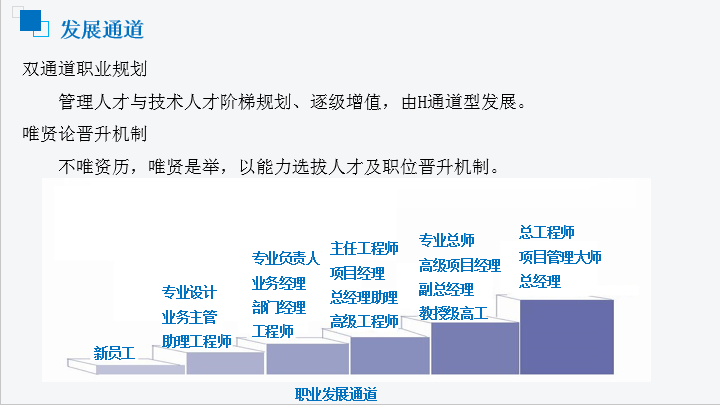 华东分院倡导“任人唯贤，唯才是用”的用人理念，将为每一位有才华、有作为的员工提供良好的职业发展环境和顺畅的职业发展通道，不论你想从事管理工作还是技术工作，只要您有能力、有信心，公司将在发展的不同阶段为您提供展示才华的空间和平台，为您的发展保驾护航。1.薪酬：转正后，本科年薪10W，硕士年薪12W（固定工资+绩效+补贴）；                                                                                                                           2.五险二金：五险+公积金+住房补贴；3.增值福利：健康体检+租房补贴+午餐补贴+通讯补贴+交通补贴+过节福利+生日福利+慰问金+驻外津贴等；                                                          4.假期：双休、国家法定节假日、带薪休假。珠海分院珠海分院成立于1985年，坐落在珠海市人民东路恒和中心，设有民用建筑与市政规划两个业务板块，依托总公司建立了风景园林、建筑装饰、市政道路桥梁、市政给水排水等专业从规划到设计的业务链服务能力，在医院、学校、酒店、办公、商业、金融、体育、文化、古建、博物馆、居住等十多类民用建筑设计领域形成了技术品牌优势。1. 薪酬待遇：入职第一年年薪均值8W+，五险一金；2. 增值福利：健康体检+员工宿舍+就餐补贴+过节福利+生日福利+慰问金等；3. 假期：双休、国家法定节假日、带薪年休假；4. 完善的员工培养体系：线上、线下多渠道，技术、经营、管理全方面培训；5. 职业生涯发展多通道：技术序列、管理序列、干部序列。浙江分公司浙江分公司成立于2018年，是总部的重要分支机构，办公地点位于杭州市上城区望江国际中心1号楼8-10楼。业务范围涵盖给水排水、市政道桥、园林绿化等。3年来，给排水板块累计完成自来水厂、污水处理厂设计总规模50余万吨/日，设计管网总长度300多公里。公司通过云桌面、二维协同、视频会议等手段进行生产管理，技术资源全公司共享，质量管控措施与总部完全同步；秉承总部悠久精深的设计传统，依托总部及集团齐备的行业资质、出色的项目管理经验、创新的业务模式与全方位的专业服务，竭诚为国内外用户提供工程咨询、设计、管理、总承包等全方位服务。1.薪酬：面议，五险一金 ；2.增值福利：健康体检+租房补贴+午餐补贴+过节福利+生日福利+慰问金+驻外津贴等；3.假期：双休、国家法定节假日、带薪休假。西南分院西南分院成立于2020年3月，坐落在云南省昆明市官渡区，目前云南在全省大力开展海绵城市建设、城市黑臭水体整治、综合水环境治理、污水提标改造、污水管网完善、污水提质增效、生活垃圾分类、垃圾焚烧、餐厨垃圾处理、危废、医废处理、城市更新、老旧小区改造等工程建设的推进，分院目前的团队已参与了上述大部分类别的工程前期咨询工作及后续设计，有着极为广阔的设计市场前景。1. 薪酬：面议；2. 六险一金：五险+护理险+住房公积金；3. 增值福利：健康体检+租房补贴+过节福利；4. 假期：双休、国家法定年休假、带薪年休假等；5. 完善的员工培养体系：线上线下多渠道的专业技术，技术、经营、管理全方面培训；6. 舒适的办公环境，交通便利（地铁1号线珥季路站）。西北分院西北分院成立于2020年3月，主要从事城乡规划、工业与民用建筑、环境工程、给水排水、道路桥梁及风景园林相关的咨询与设计工作。1. 薪酬：转正后年薪均值10W+；2. 六险一金：五险一金+意外险；3. 增值福利：午餐补贴+健康体检+过节福利+生日福利等；4. 假期：双休、国家法定节假日、带薪年休假；5. 职业生涯发展多通道：技术序列、管理序列；6. 完善的员工培养体系：线上、线下多渠道，技术、经营、管理全方面；7. 独立的职称评审体系：涵盖工程、政工、经济、会计等系列。华北分院华北分院成立于2020年，坐落在天津市西青区的新城市中心商业写字楼A座，设生产中心、工程中心、综合管理部、运营中心、财务部等7个部门，员工50余人，其中高级工程师及以上职称13人。公司在工程机械、交通运输设备、有色冶金、新能源、新材料、汽车零部件等行业有着自身独到的竞争优势，通过设计、项目管理、设备成套和工程总承包并举，为客户提供工程建设全过程解决方案和全方位的技术服务。1. 薪酬待遇：转正后年薪均值8W+，五险一金；2. 增值福利：健康体检+租房补贴+就餐补贴+停车补助+过节福利+生日福利+特困补助等；3. 假期：双休、国家法定节假日、带薪年休假；4. 完善的员工培养体系：线上、线下多渠道，技术、经营、管理全方面培训；5. 良好的办公环境，交通便利（地铁2号线曹庄地铁站旁）。序号岗位专业工作地点1建筑设计建筑学长沙2城乡规划设计城乡规划学长沙3风景园林设计环境设计长沙4风景园林设计风景园林长沙5建筑设计实习建筑学长沙6城乡规划设计实习城乡规划学长沙7风景园林设计实习环境设计长沙8风景园林设计实习风景园林长沙类别方式1方式2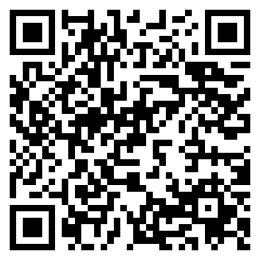 中机国际招聘门户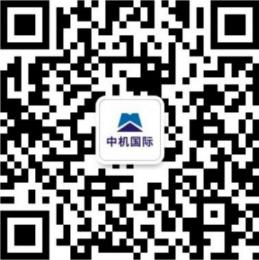 中机国际官微操作说明扫码，直接填写/导入简历（1）扫码，关注官微；（2）加入我们——简历投递——校园招聘；（3）填写/导入简历单位简历投递邮箱联系人联系电话联系地址长沙总院仅支持扫码投递甘老师0731-85383535长沙市雨花区韶山中路18号华东分院cmiehd@cmie.cn纪老师025-52310126-8057南京市栖霞区紫东路2号B1栋珠海分院byzhfy@163.com陈老师18666101391珠海市人民东路恒和中心1栋浙江分公司cmie_zj@163.com祝老师0571-28029865杭州市上城区望江国际中心1号楼8楼西南分院zhongjiguoji_yn@163.com周老师0871-67120022昆明市官渡区鼎杰兴都汇商务中心5幢西北分院hezhizi@cmiexb.cn何老师029-88605600西安市雁塔区唐延路37号CLASS国际公馆B座华北分院luhui@cmie.cn路老师18502609575天津市西青区中北镇万卉路3号新城市中心写字楼A座